وزارة التعليم العالي والبحث العلمي                                      مـــفردات ومصــادر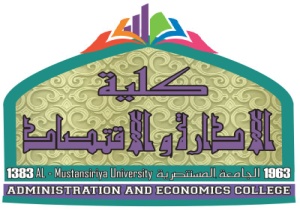     الجامــــعة المســـتنصرية                                              الاقتصـــــاد الكــــلي              كلية الإدارة والاقتصاد                                                 ماجســتير اقتصـــــاد               قســــــــم الاقتصـــــاد                                                أســــتاذ المـــــــــادة :      الدراســـــات العليـــــا                                              ا.م.د: منى يونس حسين                              م/مفردات الاقتصاد الكلي لمرحلة الماجستيراولا: مفاهيم اساسيه ومقاييس الاقتصاد الكلي	ثانيا: النظريه الكلاسيكيهثالثا: النظريه الكينزيهرابعا: نظريات دالة الاستهلاك ودالة الاستثمار-- مابعد كينزخامسا: التوازن العام منحنيات - LM      IS سادسا: عجز الموازنه وعجز الميزان التجاري في نموذج  LM – IS ثامنا: نبذه مختصره عن المدارس الفكريه الحديثه في الاقتصاد الكليتاسعا: الطلب الكلي والعرض الكليعاشرا:التضخم والبطاله(منحنى فلبس) والدورات الاقتصاديهالمصادر1-سامي خليل,نظرية الاقتصاد الكلي, الكتاب الاول والثاني,الكويت 19942-مايكل ايدجمان,الاقتصاد الكلي النظرية والسياسات,دار المريخ للنشر,الرياض ,19963-تومي صالح,مبادئ التحليل الكلي,دار اسامه للطباعه والنشر,الجزائر.20094-عبد السلام الادريسي,الاقتصاد الكلي,مطبعة جامعة البصره,البصره,19865-خزعل البيرماني,مبادئ الاقتصاد الكلي,مطبعة الديواني,بغداد,19866-منى يونس,الاقتصاد الكلي,دار امجد للنشر والتوزيع,الاردن,20157-اسماعيل محمد هاشم ,التحليل الكلي والدورات الاقتصاديه,دار الجامعات المصريه,الاسكندريه ,مصر ,19738- أي كتاب في الاقتصاد الكلي باللغه العربيه او أي لغه اخرى